+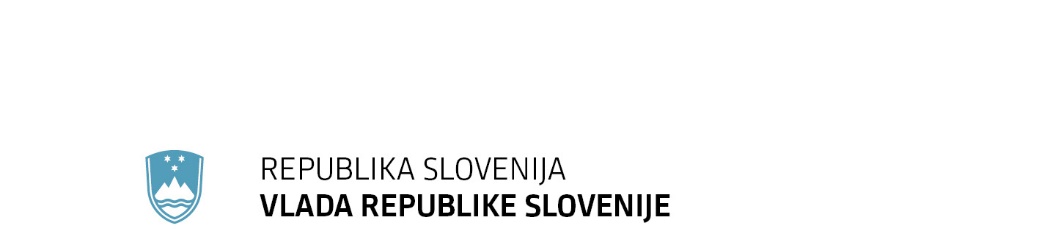 SPOROČILO ZA JAVNOST23. redna seja Vlade Republike Slovenije10. november 2022Ustanovljena Nacionalna koordinacijska skupina za pripravo nacionalnih izvedbenih načrtov na področju socialnega varstvaVlada Republike Slovenije je izdala Odlok o ustanovitvi in nalogah Nacionalne koordinacijske skupine za pripravo nacionalnih izvedbenih načrtov na področju socialnega varstva.  Nacionalna koordinacijska skupina opravlja naslednje naloge:seznanjanje z izvajanjem Resolucije o nacionalnem programu socialnega varstva za obdobje 2022 – 2030;sodelovanje pri pripravi nacionalnih izvedbenih načrtov;spremljanje izvajanja nacionalnih izvedbenih načrtov;predlaganje morebitnih popravkov in sprememb nacionalnih izvedbenih načrtov;poročanje o izvedbi nacionalnega izvedbenega načrta na področju socialnega varstva (na podlagi predloga Inštituta Republike Slovenije za socialno varstvo) Vladi Republike Slovenije.Nacionalno koordinacijsko skupino sestavljajo:predstavnice oziroma predstavniki Ministrstva za delo, družino, socialne zadeve in enake možnosti predstavnik Ministrstva za zdravje (član);predstavnik Ministrstva za izobraževanje, znanost in šport (član); predstavnik Ministrstva za pravosodje (član);predstavnik Ministrstva za okolje in prostor (član);predstavnik Statističnega urada Republike Slovenije (član);predstavnik Urada Republike Slovenije za makroekonomske analize in razvoj (član);predstavnik Urada Vlade Republike Slovenije za narodnosti (član);predstavnik Urada Vlade Republike Slovenije za oskrbo in integracijo migrantov (član);predstavnik Fakultete za socialno delo (član); predstavnik Inštituta Republike Slovenije za socialno varstvo (član);predstavnik Socialne zbornice Slovenije (član);predstavnik Centra za informiranje, sodelovanje in razvoj nevladnih organizacij (član);predstavnik Skupnosti centrov za socialno delo (član);predstavnik Skupnosti socialnih zavodov Slovenije (član);predstavnik Skupnosti varstveno delovnih centrov (član);predstavnik Skupnosti organizacij za usposabljanje oseb s posebnimi potrebami v Republiki Sloveniji (član);predstavnik Združenja mestnih občin Slovenije (član);predstavnik Združenja občin Slovenije (član);predstavnik Skupnosti občin Slovenije (član).Vir: Ministrstvo za delo, družino, socialne zadeve in enake možnostiVlada sprejela prvo spremembo programa financiranja državnega proračunaVlada je sprejela prvo spremembo Programa financiranja proračuna Republike Slovenije za leto 2022. Spremembe se nanašajo na oceno višine in strukture dolga državnega proračuna po izvedbi financiranja v letošnjem letu ter obseg financiranja.Spremembe programa financiranja odražajo sprejeti rebalans državnega proračuna za letošnje leto. Osveženi so podatki o odplačilih glavnic dolga državnega proračuna v obdobju od 2022 do 2081, višini dolga konec leta 2021 ter oceni višine dolga konec leta 2022, oceni valutne strukture dolga in strukturi dolga glede na obrestno mero. Spreminjajo se tudi podatki o potrebnem obsegu financiranja državnega proračuna v letu 2022, in sicer znaša končni znesek financiranja za izvrševanje državnega proračuna 4,05 milijarde evrov. Vir: Ministrstvo za financeDovoljenje za uporabo imena »Slovenija« v imenu družbe »Prangl Slovenija d. o. o.«Vlada Republike Slovenije je podala dovoljenje za uporabo imena 'Slovenija' v imenu družbe Prangl Slovenija d. o. o., saj družba uspešno posluje, izkazuje družbeno odgovornost ter predstavlja pomembno družbo, katere dejavnost je potrebno šteti kot dejavnost, ki je za Republiko Slovenijo večjega pomena. Družba širi svojo dejavnost in s tem ustvarja nova delovna mesta. Prav tako je del koncerna, ki ima mednarodni ugled in v firmah odvisnih družb praviloma uporablja imena držav sedežev odvisnih družb.Družba je bila ustanovljena leta 2004, njena glavna dejavnost pa je oddajanje mobilnih dvigal in delovnih ploščadi v najem ter izvajanje posebnih prevozov in premeščanje težkih tovorov. Družba je del korporacije Prangl holding Ges.m.b.H., ki je 100-odstotni lastnik družbe in deluje po celotni Evropi.Večji pomen ter družbena odgovornost družbe je izkazana s tem, da zaposluje ljudi predvsem iz lokalnega okolja, poleg navedenega pa družba širi vozni park z vozili na električni pogon, s čimer izkazuje željo prispevati k čistejšemu okolju. Družba izvaja tudi aktivnosti za pridobitev certifikatov varnosti po ISO standardih, zavezala pa se je še k uporabi zgolj okolju prijazne energije ter pridobitvi certifikata Green Building ter certifikatov na področju zdravja, varnosti, okolja in kakovosti po ISO standardih.Ker gre za družbo, katere večinski lastnik je tuja pravna oseba, je Vlada RS presojala, ali je obvladujoča družba predlagatelja koncern oziroma multinacionalka, ki ima mednarodni ugled in v firmah svojih odvisnih družb praviloma uporablja imena držav sedežev odvisnih družb. V postopku je bilo ugotovljeno, da gre za družbo, ki v svojih odvisnih družbah v nazivu praviloma uporablja imena držav, v katerih posluje (Prangl Hungaria Kft, Prangl Slovakia s.r.o., Prangl Sverige AB, Prangl Hrvatska d. o. o.).Vir: Ministrstvo za gospodarski razvoj in tehnologijoVlada dovoljuje ime družbe »Exclusive Networks Slovenija, d. o. o. «Vlada Republike Slovenije je na podlagi presojanja z vidika ali družba opravlja pridobitno dejavnost, ki je za Republiko slovenijo večjega pomena, podala dovoljenje za uporabo imena 'Slovenija' v imenu družbe.Gre za informacijsko tehnološko podjetje, ki je bilo ustanovljeno leta 2002 in se ukvarja z distribucijo varnostnih rešitev oziroma zagotavljanjem kibernetske varnosti in vzpostavljanjem varovalnih mehanizmov v procesih digitalizacije. Gre za uspešno družbo, katere 100 % lastnik je družba »Veracomp d. o. o. za računalne djelatnosti« iz Hrvaške, ki pa je del koncerna Exclusive Networks s sedežem v Franciji, ki prav tako uspešno posluje ter ima mednarodni ugled. Glede na dejavnost družbe, uspešnost poslovanja in izkazano družbeno odgovornost gre za pomembno družbo, katere dejavnost je potrebno šteti kot dejavnost, ki je za Republiko Slovenijo večjega pomena, kar je utemeljeno tudi s tem, da širi svojo dejavnost in s tem ustvarja nova delovna mesta. Prav tako je del koncerna, ki ima mednarodni ugled in v firmah odvisnih družb praviloma uporablja imena držav sedežev odvisnih družb.Vir: Ministrstvo za gospodarski razvoj in tehnologijoVodja vaje Jedrska nesreča 2022 bo Leon BehinVlada je na današnji seji sprejela Sklep o spremembi Sklepa o izvedbi vaje državnega pomena Jedrska nesreča 2022. V Sklepu o izvedbi vaje državnega pomena Jedrska nesreča 2022 z dne 22. septembra 2022 je kot vodjo vaje razrešila Darka Buta in namesto njega za vodjo vaje imenovala Leona Behina, v. d. generalnega direktorja Uprave Republike Slovenije za zaščito in reševanje.Vir: Ministrstvo za obramboInformacija o načinu opravljanja gospodarske javne službe ravnanja z živalskimi stranskimi proizvodiVlada je podala soglasje k Informaciji o načinu opravljanja gospodarske javne službe ravnanja z živalskimi stranskimi proizvodi (ŽSP) kategorije 1 in 2. V skladu  z Uredbo o načinu, predmetu in pogojih izvajanja gospodarske javne službe ravnanja z živalskimi stranskimi proizvodi kategorije 1 in 2 je koncesionar dolžan izdelati informacijo o načinu opravljanja javne službe in z njo seznaniti uporabnike storitev javne službe v treh mesecih od sklenitve pogodbe. Koncesionar KOTO d. o. o. je izdelal Informacijo, ki vsebuje: izvleček vsebine te Uredbe o načinu, predmetu in pogojih izvajanja gospodarske javne službe ravnanja z živalskimi stranskimi proizvodi kategorije 1 in 2; spisek prevzemnih mest in zbiralnic za posamezno območje, navedbo zbirnih prog, termine prevzema živalskih stranskih proizvodov po posameznih zbirnih progah, prevzemnih mestih in zbiralnicah;navodila za uporabo, ureditev, velikost in obliko zabojnikov na prevzemnem mestu in v zbiralnici;cenik in način obračuna za storitve javne službe;postopek ugotavljanja neustrezno pripravljenih živalskih stranskih proizvodov za prevzem;dodatek na ceno zaradi neustrezno pripravljenih živalskih stranskih proizvodov za prevzem teropozorila za kršitelje.Vir: Ministrstvo za okolje in prostorOdgovor na priporočilo Zagovornika načela enakosti glede spremembe Zakona o spodbujanju digitalne vključenostiZagovornik načela enakosti je Vladi Republike Slovenije v skladu z Zakonom o varstvu pred diskriminacijo priporočil, da pri pripravi spremembe Zakona o spodbujanju digitalne vključenosti (ZSDV) upošteva načelo enakosti, utemelji skupine upravičencev do ugodnosti na izvedenih analizah ter pri določanju skupin upravičencev upošteva njihovo premoženjsko stanje in dejanske digitalne kompetence. Poleg tega naj pri izvedbi ZSDV zagotovi regijsko enakomerno dostopnost usposabljanj.ZSDV zasleduje cilj krepitve digitalne vključenosti prebivalstva Republike Slovenije. Cilj zakona je pridobivanje in krepitev digitalnih kompetenc, poznavanje prednosti digitalnih tehnologij in storitev, njihova varna in odgovorna raba ter krepitev zaupanja v digitalne tehnologije. Z obravnavanima spodbujevalnima ukrepoma iz ZSDV je predlagatelj oz. zakonodajalec želel spodbuditi ciljne skupine (osebe stare 55 let in več ter osnovnošolce, dijake in študente) k pridobivanju in krepitvi osnovnih digitalnih kompetenc. Cilj ukrepov je pridobitev ali dvig razvitosti digitalnih kompetenc na tisto stopnjo, ki je potrebna za vključenost posamezne ciljne skupine v sodobne načine komuniciranja, izobraževanja, preživljanja prostega časa, poslovanja, uveljavljanja pravic in sodelovanja v družbi.Vir: Služba vlade za digitalno preobrazboVlada Republike Slovenije se je seznanila z Letnim poročilom o izvajanju ukrepov države na trgu dela za leto 2021Leto 2021 je že drugo leto zapovrstjo zaznamovala epidemija covida-19. Kljub oteženim razmeram, ki so ob upoštevanju epidemioloških ukrepov in priporočil narekovale drugačen način organizacije, so bili pogoji poslovanja v letu 2021 nekoliko ugodnejši kot leto prej. S postopnim sproščanjem ukrepov in prilagajanjem epidemiološkim omejitvam se je gospodarska aktivnost v večini dejavnosti okrepila. Po zmanjšanju bruto domačega proizvoda v letu 2020 (za 4,2 odstotka) je bilo leto 2021 za slovensko gospodarstvo leto okrevanja. BDP se je povečal na četrtletni in letni ravni (v 4. četrtletju 2021 za 10,4 odstotka).  V letu 2021 se je gospodarska aktivnost krepila v večini dejavnosti, zlasti v predelovalnih dejavnostih in prometu. Po slabih razmerah poslovanja v letu 2020 so se okrepile tudi storitvene dejavnosti, ki so povezane z zasebno potrošnjo (npr. gostinstvo in turizem, športne, kulturne, razvedrilne dejavnosti ipd.). V zadnjem četrtletju 2021 se je gospodarska aktivnost umirila, saj so se znova zaostrile epidemične razmere. K upočasnitvi okrevanja so prispevale tudi težave v dobavnih verigah in posledično pomanjkanje energentov in materialov oziroma rast njihovih cen.Razmere na trgu dela so se v letu 2021 izboljšale in presegle raven pred koronakrizo, kar pomeni, da se je registrirana brezposelnost zmanjšala, delovna aktivnost pa je porasla. Podatki Statističnega urada Republike Slovenije kažejo, da je bilo v decembru 2021 delovno aktivnih skoraj 916.800 oseb. V primerjavi z decembrom 2020 se je število delovno aktivnega prebivalstva povečalo za 2,9 odstotka.Povprečna stopnja registrirane brezposelnosti je v letu 2021 znašala 7,6 odstotka in se je glede na leto 2020 znižala za 1,1 odstotne točke.Vir: Ministrstvo za delo, družino, socialne zadeve in enake možnostiPoročilo v zvezi s pospešitvijo in zaključki postopkov po ZDEN in ZPVAS na upravnih enotahVlada Republike Slovenije je potrdila poročilo Ministrstva za javno upravo o realizaciji sklepa Vlade Republike Slovenije, ki se nanaša na Pospešitev in zaključek postopkov po Zakonu o denacionalizaciji (ZDEN) ter Zakonu o ponovni vzpostavitvi agrarnih skupnosti ter vrnitvi njihovega premoženja in pravic  (ZPVAS) na upravnih enotah.  Ministrstvo za javno upravo (MJU) je na podlagi poročil in informacij upravnih enot (UE), ministrstev ter podatkov sklada kmetijskih zemljišč Republike Slovenije (SKZG RS) pripravilo šestnajsto poročilo, ki zajema obdobje od 1.januarja 2021 do 30. junija 2022. Na Upravnih enotah (UE) so ostale v reševanju najtežje zadeve, tako po vsebini kot tudi pravnih dilemah in obsegu.Število nepravnomočnih zadev (ZDEN in ZPVAS skupaj) se je na UE od 1. januarja  2014 (bilo jih je 224) do 30. junija 2022 (bilo jih je 77) zmanjšalo za 147. Število dejansko nerešenih zadev (ZDEN in ZPVAS) se je v tem obdobju zmanjšalo za 100, in sicer od 149  na 49 zadev.Število nepravnomočnih zadev po ZDEN in ZPVAS se je od 1. januarja 2021 do 30. junija 2022 zmanjšalo od 89 na 77. Število dejansko nerešenih zadev po ZDEN in ZPVAS se je zmanjšalo od 64 na 49. Število nepravnomočnih zadev po ZDEN se je zmanjšalo od 83 na 72, število dejansko nerešenih zadev na UE pa se je zmanjšalo za 14 zadev, od 58 na 44. Število nepravnomočnih zadev po ZPVAS se je zmanjšalo za 1, in sicer od 6 na 5 zadev. Število zadev v dejanskem reševanju na UE se je iz 6 zmanjšalo na 5.Ob desetem poročanju (obdobje od 1. 1. 2018 do 30. 6. 2018) je MJU ugotovilo, da je bil glavni razlog povečanja števila nepravnomočnih zadev po ZDEN na UE v navedenem obdobju spremenjena sodna praksa glede drugega odstavka 10. člena ZDEN oziroma Finančne in izravnalne pogodbe med Zvezno republiko Nemčijo in Republiko Avstrijo iz leta 1961. Gre za odločbo Ustavnega sodišča Republike Slovenije številka Up-282/15-30 z dne 5. oktobra 2017. UE so MJU za namen priprave poročila za obdobje 1. januarja 2018 do 30. junija 2018 obvestile, da se je do dne 30. junija 2018 reaktiviralo 30 pravnomočno zaključenih zadev po ZDEN. Posamezna zadeva je bila v povprečju pred reaktiviranjem pravnomočna 1.179 dni. UE so po 1. juliju 2018 obvestile MJU o reaktivaciji še ene, prej pravnomočne zadeve.UE so od 1. januarja  2021 do 30. junija 2022 s strani ministrstev prejele 15 zadev v ponovni postopek, 16 zadev je bilo na dan 1.januar 2021 v reševanju na II. stopnji, na dan 30.  junij 2022 pa 8 zadev. Ministrstva so v obdobju 1. januarja 2021 do 30. junija 2022 meritorno odločila v 20 primerih po ZDEN. Na podlagi sklenjenih sporazumov o dodelitvi nadomestnih zemljišč med SKZG RS in vlagatelji so UE od 1. januarja 2021 do 30.junija 2022 izdale 4 odločbe po ZDEN. V 4 zadevah pa so UE na dan 30. junij 2022 čakale na sklenitev predmetnih sporazumov. Vir: Ministrstvo za javno upravoVlada sprejela polletno poročilo o opravljenih inšpekcijskih nadzorih nad porabo proračunskih sredstevVlada je sprejela poročilo o opravljenih inšpekcijskih nadzorih nad porabo proračunskih sredstev v prvi polovici letošnjega leta. V prvi polovici letošnjega leta je proračunska inšpekcija izvajala 30 inšpekcijskih nadzorov. Prejela je 33 in obravnavala 31 prijav, pritožb, sporočil in drugih vlog za uvedbo inšpekcijskega nadzora.Urad na nadzor proračuna vsa polletna poročila o opravljenih inšpekcijskih nadzorih objavlja na svoji spletni strani. Vir: Ministrstvo za financeVlada sprejela poročilo o izvrševanju javnih pooblastil, danih SID bankiVlada je danes sprejela poročilo za leto 2021 o izvrševanju javnih pooblastil, danih SID banki.Namen poročila je predstavitev izvrševanja pooblastil, ki jih je Republika Slovenija na podlagi različnih zakonov podelila SID banki. Gre za specializirano banko z javnim pooblastilom za izvajanje spodbujevalnih in razvojnih nalog ter storitev na različnih področjih, pomembnih za razvoj Slovenije. Leto 2021 je bilo polno izzivov tudi za SID banko. Opravljala je dvojno vlogo – z izvajanjem interventne vloge in protikriznega financiranja je blažila posledice epidemije covida 19 v gospodarstvu, hkrati pa je delovala v smeri krepitve trajnostnega razvoja podjetij. Tako je s 314 milijoni evrov novih sklenjenih kreditov ohranjala visoko raven financiranja in vzdrževala visoko raven bilančne vsote nad 2,8 milijarde evrov. Poleg ohranjanja posrednega financiranja prek drugih bank je nadaljevala povečevanje kreditiranja nebančnega sektorja, dosegla pa je tudi doslej največji obseg zavarovalnih poslov.Celoten obseg finančnih sredstev, ki jih je SID banka oziroma država preko SID banke v 2021 izvedla oziroma upravljala ter na ta način usmerila v slovensko gospodarstvo, je znašal 4,6 milijarde evrov in se je glede na leto 2020 (3,6 milijarde evrov) občutno povečal zaradi izrazito povečane dinamike na področju zavarovalnih poslov.Vir: Ministrstvo za financeVlada sprejela mnenje o zahtevi za oceno ustavnosti dveh členov Zakona o dohodniniVlada je sprejela mnenje o zahtevi skupine poslank in poslancev za oceno ustavnosti 44. in 45. člena Zakona o dohodnini, o kateri jo je seznanil Državni zbor ter jo prosil za mnenje z vidika izvršilne oblasti. Vlada meni, da zahteva za oceno ustavnosti ni utemeljena.Skupina poslank in poslancev je Ustavnemu sodišču predlagala, da v postopku za oceno ustavnosti ugotovi, da sta 44. in 45. člen Zakona o dohodnini v neskladju z 2. in 14. členom Ustave ter s 45. členom pogodbe o delovanju Evropske unije. Vlada meni, da zahteva za oceno ustavnosti ni utemeljena, saj navedbe vlagatelja temeljijo na napačni opredelitvi dohodka ter niso točne v delu, ki se nanaša na učinek davčnih ugodnosti v povezavi s progresivnostjo davčne lestvice. Izpodbijane določbe po mnenju vlade niso v nasprotju s pravom Evropske unije, saj učinki določb ne povzročijo, da čezmejni delovni migranti izgubijo del davčnih ugodnosti, ki bi jim bile sicer dodeljene, če bi bili vsi njihovi dohodki iz Slovenije. Vir: Ministrstvo za financeMnenje k zahtevi za oceno ustavnosti 66. člena Zakona o veterinarstvuVlada Republike Slovenije je sprejela mnenje k zahtevi za oceno ustavnosti 66. člena Zakona o veterinarstvu. Vlada Republike Slovenije v mnenju zavrača navedbe, da je 66. člen Zakona o veterinarstvu v neskladju z Ustavo Republike Slovenije. Republika Slovenija mora v skladu s 45. členom Zakona o veterinarstvu zagotavljati imetnikom živali najmanjši obseg zdravstvenega varstva živali, ki se financira iz proračunskih sredstev.  Koncesija obsega sistematično spremljanje stanja pri kužnih boleznih in vakcinacije živali, ki jih vsako leto odredi minister, ter zagotavljanje diagnostičnih terenskih, laboratorijskih preiskav in patoanatomsko diagnostiko, s katero se potrdi bolezen ali ovrže sum. Zakon vlado pooblašča, da določi mrežo javne veterinarske službe. Vlada je sprejela Uredbo o mreži javne veterinarske službe, ki je koncesijski akt in obsega podrobna merila za teritorialno porazdelitev dejavnosti.Vir: Ministrstvo za kmetijstvo, gozdarstvo in prehranoVlada je sprejela sklep o ustanovitvi Sveta Vlade RS za vprašanja narodnih skupnosti pripadnikov narodov nekdanje SFRJ v Sloveniji in sklep o imenovanju članov tega v ta svetVlada je sklepom o spremembi Sklepa o ustanovitvi Sveta Vlade Republike Slovenije za vprašanja narodnih skupnosti pripadnikov narodov nekdanje SFRJ v Republiki Sloveniji spremenila sestavo Sveta tako, da predstavnik Javnega sklada Republike Slovenije za kulturne dejavnosti (JSKD) ni več predstavnik vlade v Svetu in mu posledično preneha članstvo v Svetu. Predstavnik JSKD ni predstavnik ministrstva ali vladne službe, kot član Sveta zato ne predstavlja vlade. Vlogo informiranja Sveta s podatki o javnih razpisih, ki jih za narodne skupnosti pripadnikov nekdanje SFRJ na področju ljubiteljske kulture izvaja JSKD bo prevzelo Ministrstvo za kulturo. V Svet, ki je posvetovalno telo vlade o zadevah s področja položaja narodnih skupnosti pripadnikov narodov nekdanje SFRJ v Sloveniji je tako imenovanih 6 predstavnikov državnih organov (Ministrstva za kulturo, Ministrstva za izobraževanje, znanost in šport, Ministrstva za notranje zadeve, Ministrstva za zunanje zadeve, Ministrstva za delo, družino, socialne zadeve in enake možnosti, ter Urada Vlade Republike Slovenije za narodnosti), ter 6 predstavnikov narodnih skupnosti pripadnikov narodov nekdanje SFRJ (Albancev, Bošnjakov, Črnogorcev, Hrvatov, Makedoncev in Srbov). Ostala določila Sklepa o ustanovitvi Sveta ostanejo v veljavi nespremenjena. Za predsednika Sveta je določen predstavnik Ministrstva za kulturo.Vir: Ministrstvo za kulturoSlovenija podpira znižanje mejne vrednosti azbesta pri poklicni izpostavljenostiRepublika Slovenija v celoti podpira predlog direktive Evropskega parlamenta in Sveta o spremembi Direktive 2009/148/ES o varstvu delavcev pred tveganji zaradi izpostavljenosti azbestu pri delu, kot ga je predložila Komisija. Glavni splošni cilj predloga direktive je nadaljnja krepitev pravice delavcev do visoke ravni varovanja zdravja in zagotavljanja varnosti pri delu ter preprečevanje bolezni in smrti zaradi rakavih obolenj, povezanih z delom. Republika Slovenija v celoti podpira določitev nove, nižje  mejne vrednosti za poklicno izpostavljenost azbestu 0,01 vl/cm3, v 8-urnem časovno tehtanem povprečju.Poklicni rak je v EU glavni vzrok smrti, povezanih z delom (Z 52-odstotnim deležem je poklicni rak v EU poglavitni vzrok smrti, povezanih z delom, pred boleznimi srca in ožilja (24 %), poškodbami (2 %) in vsemi drugimi vzroki (22 %).  Povzroča ga predvsem izpostavljenost rakotvornim snovem, kot je azbest. Azbest je zelo nevarna rakotvorna snov in čeprav se v EU ne uporablja več že od leta 2005, je še vedno prisoten v številnih starejših stavbah. Izpostavljenost azbestu lahko povzroči mezoteliom, pljučnega raka ter druge rake in azbestne bolezni, latentna doba pa znaša celo 30 in več let. Od vseh rakavih obolenj, ki so v državah članicah priznana kot poklicni rak, jih je 78 % povezanih z azbestom.Ker je uporaba azbesta v EU prepovedana, je tveganje zaradi izpostavljenosti večinoma povezano z ravnanjem z azbestom in širjenjem azbestnih vlaken v zrak med gradbenimi deli, kot sta prenova in rušenje. Pri izvajanju vala prenove za Evropo se bo izpostavljenost delavcev azbestu povečala v vseh državah EU. Ocenjuje se, da je azbestu izpostavljenih 4,1 do 7,3 milijona delavcev, od katerih jih 97 % dela v gradbenem sektorju.Glavni cilji predloga direktive so:revizija mejne vrednosti za poklicno izpostavljenost azbestu s spremembo člena 8 direktive o izpostavljenosti azbestu pri delu na podlagi razpoložljivih znanstvenih in tehnoloških podatkov, obravnavanje nekaterih vidikov, ki so neposredno povezani z znižanjem sedanje mejne vrednosti za poklicno izpostavljenost – drugačna tehnika merjenja azbestnih vlaken v zraku na delovnem mestu inzagotavljanje tehničnih pojasnil besedila direktive.Sedanja mejna vrednost za poklicno izpostavljenost 0,1 vlaken/cm3 v Direktivi 2009/148/ES je bila določena že leta 2003 na podlagi znanstvenega in tehnološkega znanja, ki je bilo razpoložljivo v tistem času. Republika Slovenija v celoti podpira določitev nove mejne vrednosti za poklicno izpostavljenost azbestu 0,01 vl/cm3, v 8-urnem časovno tehtanem povprečju.Vir: Ministrstvo za delo, družino, socialne zadeve in enake možnostiSporazum med Republiko Slovenijo in Ljudsko demokratično republiko Alžirijo o gospodarskem sodelovanju in o ustanovitvi skupne medvladne komisijeVlada Republike Slovenije je izdala Uredbo o ratifikaciji Sporazuma med Vlado Republike Slovenije in Vlado Ljudske demokratične republike Alžirije o gospodarskem sodelovanju in o ustanovitvi skupne medvladne komisije, ki je bil podpisan v New Yorku 23. septembra 2022.S sporazumom se pogodbenici zavezujeta, da si bosta v okviru svoje zakonodaje ter ob upoštevanju svojih mednarodnih obveznosti in sporazumov, ki ju zavezujejo, kar najbolj prizadevali za razvoj in krepitev gospodarskega sodelovanja v obojestransko korist. Z namenom nadaljnje krepitve gospodarskega sodelovanja pogodbenici ustanavljata slovensko-alžirsko skupno medvladno komisijo, ki bo obravnavala različna področja, na katera bi lahko pogodbenici razširili sodelovanje, ter predloge za  boljše možnosti sodelovanja med gospodarskimi subjekti obeh držav.Vir: Ministrstvo za zunanje zadeveSporazum med Vlado Republike Slovenije in Kabinetom ministrov Kirgiške republike o gospodarskem sodelovanjuVlada Republike Slovenije je izdala Uredbo o ratifikaciji Sporazuma med Vlado Republike Slovenije in Kabinetom ministrov Kirgiške republike o gospodarskem sodelovanju, ki je bil podpisan v New Yorku 22. septembra 2022.S sporazumom se pogodbenika zavezujeta, da si bosta v okviru svoje zakonodaje ter ob upoštevanju svojih mednarodnih obveznosti in sporazumov, ki ju zavezujejo, kar najbolj prizadevala za razvoj in krepitev gospodarskega sodelovanja v obojestransko korist. Z namenom nadaljnje krepitve gospodarskega sodelovanj bosta pogodbenika ustanovila slovensko-kirgiško skupno gospodarsko komisijo, ki bo obravnavala različna področja, na katera bosta pogodbenika lahko razširila svoje sodelovanje, ter predloge za boljše možnosti sodelovanja med gospodarskimi subjekti obeh držav.Vir: Ministrstvo za zunanje zadeveVlada se je seznanila z Informacijo o nameravanem podpisu Not v zvezi z Natovim centrom odličnosti za kibernetsko obramboVlada Republike Slovenije se je na današnji seji seznanila z Informacijo o nameravanem podpisu Not o pristopu Islandije k operativnemu in funkcionalnemu memorandumu Natovega centra odličnosti za kibernetsko obrambo, Tehničnega dogovora o prispevku Avstrije k delovanju Natovega centra odličnosti za kibernetsko obrambo in Dogovora št. 8 o delitvi stroškov Natovega centra odličnosti za kibernetsko obrambo.Natov center odličnosti za kibernetsko obrambo (CCD COE), ki ima sedež v Talinu v Estoniji, je bil s podpisom operativnega in funkcionalnega memoranduma ustanovljen leta 2008. Operativni memorandum vsebuje določbe, ki natančneje urejajo ustanovitev in delovanje CCD COE, medtem ko funkcionalni memorandum vsebuje določbe, ki urejajo usklajevalno vlogo Nata (Zavezniško poveljstvo za preoblikovanje – ACT) pri CCD COE in podrobneje določajo odgovornosti CCD COE. CCD COE ima po akreditaciji Severnoatlantskega sveta status mednarodne vojaške organizacije. V njem deluje 33 udeleženk, od tega 28 držav članic Nata (države sponzorke) in 5 držav nečlanic Nata (udeleženci, ki prispevajo). Republika Slovenije je članica CCD COE od 10. junija 2020.Poslanstvo CCD COE je povečanje zmogljivosti, sodelovanje in izmenjava informacij med Natom, njegovimi članicami in partnerji na področju kibernetske obrambe, ki poteka prek izobraževanja, vaj, raziskav in razvoja, zbiranja pridobljenih izkušenj in posvetovanj. V centru delujejo vojaški in civilni strokovnjaki, kar centru omogoča celostni pogled na kibernetsko obrambo.Islandija želi sodelovati v Nato CCD COE. Ker je članica Nata, bo v Nato CCD COE sodelovala kot država sponzorka. V skladu s členom 15.2 operativnega memoranduma in členom 13. funkcionalnega memoranduma mora država, ki želi v Nato CCD COE sodelovati kot država sponzorka, podpisati noti o pristopu k operativnemu in funkcionalnemu memorandumu.Republika Avstrija kot nečlanica Nata že od leta 2014, ko je bil podpisan prvi tehnični dogovor, sodeluje v CCD COE kot udeleženka, ki prispeva. Avstrija želi nadaljevati sodelovanje v Nato CCD COE in je v ta namen pripravila nov tehnični dogovor glede sodelovanja v Nato CCD COE. S tehničnim dogovorom se skladno z operativnim in funkcionalnim memorandumom urejajo podrobnosti sodelovanja in udeležbe nečlanic Nata v CCD COE.Zaradi spremenjenega števila držav sponzork, se podpisuje nov dogovor o delitvi stroškov. Dogovor o delitvi stroškov v Nato CCD COE opredeljuje razmerje deleža stroškov med posameznimi državami sponzorkami CCD COE skladno z določbo 7.2. operativnega memoranduma. S podpisom not o pristopu, tehničnega dogovora in dogovora o delitvi stroškov za Republiko Slovenijo ne bodo nastale nove finančne posledice.Vir: Ministrstvo za obramboSlovenija bo podpisala projektni dogovor o vojaškem operativnem omrežju v okviru EUVlada se je danes seznanila z namero podpisa Projektnega dogovora o vojaškem operativnem omrežju za odzivanje na računalniške in omrežne grožnje oziroma incidente (MICNET). Izvajanje dogovora bo v okviru Evropske unije potekalo pod okriljem Evropske obrambne agencije.Glavni cilj projektnega dogovora MICNET je spodbujati izmenjavo informacij in izboljšati odzivanje na kibernetske grožnje v obrambnih strukturah EU in državah članicah, vključno s strukturami, ki so povezane z operacijami in misijami pod vodstvom EU. S projektnim dogovorom o vojaškem operativnem omrežju za odzivanje na računalniške in omrežne grožnje oziroma incidente bo izboljšana splošna odpornost obrambne skupnosti EU. Eden od ključnih ciljev EU na področju kibernetske obrambe je potreba po vzpostavitvi skupnih in boljših nacionalnih odpornih civilnih in vojaških kibernetskih zmogljivosti ter njihovo sodelovanje.V navedenem projektnem dogovoru namerava poleg Evropske obrambne agencije sodelovati 26 držav članic EU. V njem so opredeljeni način upravljanja projekta, vloga Evropske obrambne agencije ter finančna in administrativna ureditev, kot tudi reševanje zahtevkov, obiski, varnost ter razkritje in uporaba podatkov.Vir: Ministrstvo za obramboInformacija o nameravanem podpisu Memoranduma o sodelovanju za vzpostavitev Stalne transnacionalne mreže za pomorsko varnostVlada se je seznanila z Informacijo o nameravanem podpisu Memoranduma o sodelovanju za vzpostavitev Stalne transnacionalne mreže za pomorsko varnost.Ministrstvo za infrastrukturo Republike Slovenije - Uprava Republike Slovenije za pomorstvo, je partner v Interreg Adrion projektu EUREKA (2021-2023), v okviru katerega so projektni partnerji državni organi držav jadransko-jonske regije, pristojni za varnost plovbe. Osnovni cilj projekta je povečati raven pomorske varnosti v jadransko-jonski regiji z uvedbo sistematičnega sodelovanja in koordinacije držav v regiji z ustanovitvijo Stalne transnacionalne mreže za pomorsko varnost (Maritime Safety Permanent Transnational Network - MSPTN). MSPTN (mreža) je telo, ki bo nosilec aktivnosti trajnega prizadevanja za napredek na področju zagotavljanja pomorske varnosti v regiji preko medsebojnega usklajevanja, sodelovanja in delovanja tematskih delovnih skupin.Na ravni projektnih partnerjev je bilo dogovorjeno, da bodo za namen ustanovitve MSPTN projektne partnerice oziroma njihovi pristojni pooblaščeni državni organi podpisali dogovor oziroma memorandum o medsebojnem sodelovanju. Memorandum ni pravno zavezujoče narave, saj je predvsem izraz politične volje držav podpisnic. Memorandum nima pravnih in finančnih posledic za države podpisnice, saj ne posega v veljavne nacionalne predpise. Besedilo memoranduma je bilo medsebojno usklajeno med podpisnicami z osebnimi pogajanji in po diplomatski poti.V začetni fazi projekta se je na ravni vseh projektnih partnerjev najprej identificirala primerna pravna oblika dogovora in postopek njegovega sprejemanja, na državni ravni pa se je določil pristojni državni organ, ki bo v imenu Republike Slovenije pooblaščen za podpis tega dogovora. Za Republiko Slovenije je Uprava Republike Slovenije za pomorstvo pristojna za vsa ključna vsebinska področja iz pristojnosti MSPTN, zato je pristojna tudi za podpis memoranduma, ki ga podpiše direktor Uprave Republike Slovenije za pomorstvo.Vir: Ministrstvo za infrastrukturoMemorandum o ustanovitvi, financiranju, upravljanju, popolnjevanju in statusu Poveljstva večnacionalne skupine za civilno-vojaško sodelovanjeVlada Republike Slovenije je potrdila Memorandum o soglasju med Ministrstvom za obrambo Italijanske republike, Ministrstvom za nacionalno obrambo Helenske republike, Ministrstvom za obrambo Madžarske, Ministrstvom za obrambo Portugalske republike, Ministrstvom za nacionalno obrambo Romunije, Ministrstvom za obrambo Republike Slovenije in Vrhovnim poveljstvom zavezniških sil za Evropo glede ustanovitve, financiranja, upravljanja, popolnjevanja in statusa Poveljstva večnacionalne skupine za civilno-vojaško sodelovanje, ki je bil sklenjen 29. julija 2022.Republika Slovenija je k memorandumu pristopila 14. oktobra 2010, leta 2013 je bil zaradi sprememb podpisan nov memorandum med državami. Zaradi ponovne potrebe po spremembah in dopolnitvah memoranduma so se države odločile, da bodo ponovno sprejele nov memorandum, ki bo podrobneje določil pravice in obveznosti udeleženih držav podpisnic in držav opazovalk. Namen memoranduma je določiti status poveljstva in vzpostaviti načela za organizacijo, poveljevanje in kontrolo, popolnjevanje in opremljanje, status osebja, financiranje in logistično podporo poveljstvu večnacionalne skupine za civilno-vojaško sodelovanje  (angleško Multinational CIMIC Group HQ MoU -  MSCG HQ) pa tudi za delitev stroškov med udeleženci.Vir: Ministrstvo za zunanje zadeveDonacija črnogorske podmornice Vojaškemu muzeju Slovenske vojskeVlada Republike Slovenije je potrdila Sporazum o donaciji med Ministrstvom za obrambo Republike Slovenije in Ministrstvom za obrambo Črne gore, ki je bil podpisan v Podgorici 20. septembra 2022.Ministrstvi imata vzpostavljeno dolgoletno dobro sodelovanje na več področjih, tudi na področju muzejske dejavnosti. V preteklosti je Črna gora Republiki Sloveniji že donirala podmornico P-913 Zeta, donacija novega muzejskega predmeta – podvodnega plovila R-2 za prevoz dveh potapljačev pa bo zbirko Vojaškega muzeja Slovenske vojske vsebinsko nadgradila. Muzejski eksponat bo razstavljen na območju muzeja Park vojaške zgodovine Pivka.Vir: Ministrstvo za zunanje zadeveIzpolnjevanje nalog Delovne skupine za tristranske pogovore z Republiko Hrvaško in Italijansko republiko o sodelovanju na območju severnega Jadranskega morjaVlada Republike Slovenije je sprejela Poročilo o izpolnjevanju nalog Delovne skupine za tristranske pogovore z Republiko Hrvaško in Italijansko republiko o sodelovanju na območju severnega Jadranskega morja. Delovna skupina je bila na podlagi skupne izjave ministrov za zunanje zadeve treh obalnih držav Severnega Jadrana, ustanovljena 14. januarja 2021. Izjava ministrov je predvidela ustanovitev mehanizma za okrepljeno sodelovanje, ob upoštevanju interesa Republike Hrvaške in Italijanske republike, da razglasita vsaka svojo izključno ekonomsko cono v Jadranskem morjuDelovna skupina spremlja postopke razglašanja napovedanih izključnih ekonomskih con sosednjih obalnih držav in ocenjuje vplive napovedanih razglasitev na interese Republike Slovenije v severnem Jadranskem morju, še posebej z vidika Arbitražne razsodbe. Skupina prav tako skrbi za koordinacijo vladnih resorjev pri odzivanju na razglasitve izključnih ekonomskih con sosednjih obalnih držav in za usklajeno in kontinuirano sodelovanje vladnih resorjev, pri čemer resorji vsak s svojega področja prispevajo strokovne podlage za zaščito slovenskih interesov v severnem Jadranskem morju ter podajajo predloge za okrepljeno tristransko sodelovanje. Pred tristranskimi zasedanji delovna skupina pripravi strokovne podlage ter stališča vlade. Do sedaj se je skupina sestala šestkrat. Vir: Ministrstvo za zunanje zadeveStališče do mnenja Državnega sveta Republike Slovenije k devetemu poročilu Vlade Republike Slovenije o položaju romske skupnosti v SlovenijiVlada je sprejela stališče do mnenja Državnega sveta RS k devetemu poročilu Vlade Republike Slovenije o položaju romske skupnosti in ga bo poslala Državnemu zboru.Vlada z zadovoljstvom ugotavlja, da je Državni svet v svojem mnenju ocenil, da je na področju vključevanja Romov vendarle prišlo do določenih premikov na bolje in da je bilo delovanje vladne Delovne skupine za obravnavo romske problematike posebej pohvaljeno. Vlada seznanja Državni zbor, da je 13. oktobra 2022 na novo imenovala člane Delovne skupine za obravnavo romske problematike, ki bo nadaljevala delo, ki je bilo začeto v preteklem mandatu. To vladno delovno telo bo v tokratnem sklicu vodil državni sekretar v Kabinetu predsednika vlade dr. Anton Grizold, v njem pa bodo sodelovali državni sekretarji nekaterih pristojnih ministrstev in direktor Urada Vlade Republike Slovenije za narodnosti, župani občin Novo mesto, Kočevje, Ribnica in Črnomelj ter predstavniki Sveta romske skupnosti Republike Slovenije kot krovne organizacije romske skupnosti pri nas. Glavna naloga vladnega delovnega telesa je predvsem spremljanje izvajanja Nacionalnega programa ukrepov Vlade Republike Slovenije za Rome za obdobje 2021– 2030 (NPUR 2021–2030), ki ga je vlada sprejela 23. decembra 2021 in se že izvaja. Vlada Državni zbor seznanja, da so v aktualnem programu ukrepov vključeni ukrepi na vseh tistih vsebinskih področjih iz pristojnosti ministrstev in Urada Vlade Republike Slovenije za narodnosti, ki sovpadajo tudi z ugotovitvami in poudarki Državnega sveta v njegovem mnenju, zato bo Delovna skupina za obravnavo romske problematike ob ponovnem začetku dela izhajala tudi iz mnenja Državnega sveta in ga v največji možni meri pri svojem delu upoštevala. V svojem stališču vlada nadalje poudarja tudi pomembna dejstva ustavne in zakonske ureditve delitve pristojnosti med državno in lokalno ravnjo glede naslavljanja izzivov, povezanih z urejanjem položaja pripadnikov romske skupnosti, in zagotavljanja njihove enakosti, vključevanja v družbo in sodelovanja. Vlada tako Državni zbor seznanja z namenom in cilji vladnega programa ukrepov, vključenostjo različnih deležnikov pri njegovem nastajanju in podaja informacije o mehanizmih spremljanja izvajanja programa, ki so bili vzpostavljeni. Ker pa je za doseganje dejanskih učinkov na terenu izjemnega pomena tudi proaktivnost občin, vlada Državni zbor seznanja z različnimi vzvodi, ki so občinam na voljo, da bi v prihodnjem obdobju v lokalnih okoljih, kjer Romi živijo, prišlo do večjega napredka in posledično tudi do boljšega sobivanja v tistih okoljih, kjer so tovrstni izzivi zaznani. Vlada v svojem stališču še poudarja izreden pomen povezovanja in sodelovanja med pristojnimi deležniki na vseh ravneh z namenom, da bi se vladni in lokalni ukrepi čim bolje povezovali ter se dopolnjevali, saj bodo le tako dosežene sinergije in posledično tudi večji učinki v praksi. V tem procesu je ključen deležnik tudi sama romska skupnost ter njene organizacije in predstavniki, za katere si vlada želi, da bi s svojim delovanjem aktivno podprli prizadevanja vlade, občin in ostalih institucij ter organizacij in aktivno ozaveščali pripadnike romske skupnosti v okoljih, kjer živijo, o vseh obstoječih možnostih, ki so jim na voljo. Na drugi strani pa se vlada zaveda tudi zakonske obveznosti in nujnosti vključevanja Sveta romske skupnosti Republike Slovenije v pripravo predpisov in drugih splošnih pravnih aktov, ki se nanašajo na položaj romske skupnosti, za kar si bodo v fazi priprave aktov prizadevali vsi pristojni resorji.Vir: Urad za narodnostiZa večjo dostopnost do proizvodov in storitev za invalideVlada Republike Slovenije je določila besedilo Predloga zakona o dostopnosti do proizvodov in storitev za invalide in ga pošlje Državnemu zboru Republike Slovenije v obravnavo po rednem postopku.S Predlogom zakona o dostopnosti do proizvodov in storitev za invalide se v pravni red Republike Slovenije prenaša Direktiva (EU) 2019/882 Evropskega parlamenta in Sveta z dne 17. aprila 2019 o zahtevah glede dostopnosti za proizvode in storitve. Direktiva mora biti prenesena v slovenski pravni red do 28. junija 2022, zakon pa se bo uporabljal od 28. junija 2025 dalje.Da se poveča dostopnost do proizvodov in storitev za invalide, so v predlogu zakona določeni konkretni pogoji za dostopnost. Glavni cilj predloga zakona pa je izboljšati delovanje notranjega trga na področju dostopnosti proizvodov in storitev ter urejanja položaja invalidov z omogočanjem enakovrednega dojemanja, uporabe in razumevanja proizvodov in storitev na enak način kot drugim.Namen zakona je harmonizirati pogoje glede dostopnosti proizvodov in storitev za invalide z odpravo in preprečevanjem ovir za prosti pretok proizvodov in storitev tako na slovenskem kot tudi evropskem trgu. Predlog zakona opredeljuje pogoje glede dostopnosti do proizvodov, kot na primer:računalniki in operacijski sistemi;plačilni terminali in nekateri samopostrežni terminali, kot so bankomati, prodajni avtomati za vozovnice in avtomati za prijavo, interaktivni samopostrežni terminali za zagotavljanje informacij;pametni telefoni in druga oprema za dostop do telekomunikacijskih storitev;televizijska oprema, ki vključuje digitalne televizijske storitve;e-bralniki.Prav tako predlog zakona opredeljuje pogoje glede dostopnosti do naslednjih storitev:storitve za dostop do avdiovizualnih medijskih storitev;dostop do elektronsko komunikacijskih storitev;nekateri elementi storitev zračnega, avtobusnega, železniškega in vodnega prevoza, kot so spletišča, mobilne storitve, elektronske vozovnice, informacije;potrošniške bančne storitve; e-knjige;e-trgovina,odgovarjanje na klice v sili v okviru enotne evropske številke „112“.Pogoji glede dostopnosti do proizvodov in storitev se nanašajo na proizvajalce, uvoznike, distributerje ter ponudnike storitev, ki morajo izpolnjevati pogoje za dostopnost proizvodov in storitev na trgu, ki jih zajema predlog zakona, če ne spreminjajo osnovnih značilnosti ali gospodarskim subjektom ne nalagajo nesorazmernega bremena.Predlog zakona opredeljuje posamezne pogoje glede dostopnosti proizvodov in storitev za invalide, podrobnejše zahteve pa bodo opredeljevali podzakonski akti na posameznih resornih področjih.Predlog zakona opredeljuje tudi nadzorne organe za preverjanje zagotavljanja zahtev glede dostopnosti do proizvodov in storitev na podlagi tega predloga zakona ter sankcije za kršitve nezagotavljanja dostopnosti do proizvodov in storitev za invalide. S predlogom zakona je prav tako predpisan postopek zagotavljanja meril skladnosti, zaščitni postopek Unije in dolžnost poročanja Evropski Komisiji glede izpolnjevanj pogojev glede dostopnosti proizvodov in storitev za invalide. Vir: Ministrstvo za delo, družino, socialne zadeve in enake možnostiVlada sprejela uredbo o določitvi višine dodatka za povečan obseg dela za posebne obremenitve in dodatka za zaposlitev dodatnega zdravstvenega kadraVlada Republike Slovenije je na današnji redni seji sprejela uredbo, ki določa merila za določitev višine dodatka, ki pripada zdravstvenim delavcem in zdravstvenim sodelavcem, zaposlenim na primarni ravni zdravstvene dejavnosti, in sicer zaradi pomanjkanja zdravstvenega kadra in posledično večjih delovnih obremenitev. Pri določanju višine dodatka se upoštevata glavarinski količnik in število opravljenih zdravstvenih storitev. Uredba določa tudi način izračuna dodatka za zaposlitev dodatnega zdravstvenega kadra.Uredba določa višino dodatka za povečan obseg dela za posebne obremenitve, dodatek za zaposlitev dodatnega kadra in podrobnejša merila za posamezni poklic v zdravstveni dejavnosti ter način vlaganja zahtevkov, obvezna dokazila in roke za vložitev zahtevkov za dodatek, kakor tudi poročanje.Vir: Ministrstvo za zdravjeVlada sprejela akt o ustanovitvi Javnega sklada za financiranje razgradnje Nuklearne elektrarne KrškoVlada je sprejela Akt o ustanovitvi Javnega sklada za financiranje razgradnje Nuklearne elektrarne Krško in odlaganja radioaktivnih odpadkov in izrabljenega goriva iz Nuklearne elektrarne Krško.Namen sklada je zagotavljanje sredstev za financiranje vseh dejavnosti v zvezi z razgradnjo Nuklearne elektrarne Krško in odlaganjem vseh radioaktivnih odpadkov in izrabljenega goriva, nastalih v času obratovanja in razgradnje NEK, ki jih je v skladu z 11. členom Pogodbe med Vlado Republike Slovenije in Vlado Republike Hrvaške o ureditvi statusnih in drugih pravnih razmerij, povezanih z vlaganjem v Nuklearno elektrarno Krško, njenim izkoriščanjem in razgradnjo dolžna zagotavljati Republika Slovenija. Za uresničevanje namena iz prejšnjega odstavka sklad zbira finančna sredstva, z njimi upravlja ter skrbi za njihovo ohranitev in rast.Vir: Ministrstvo za infrastrukturoOperativni program za izvajanje nacionalnega gozdnega programa za obdobje 2022–2026Vlada Republike Slovenije je sprejela Operativni program za izvajanje nacionalnega gozdnega programa za obdobje 2022–2026 (OPNGP 2022–2026).Ministrstvo od sprejetja nacionalnega gozdnega programa (NGP) leta 2007 zagotavlja, da se njegovi cilji vključujejo v vse strategije, programe in procese, povezane z gozdom, gozdarstvom in upravljanjem divjadi. OPNGP 2022–2026 upošteva sistem ciljev in usmeritev NGP, politike drugih sektorjev, ki vplivajo na gozd in gozdarstvo, ter mednarodne zaveze. Ključna podlaga za njegovo izdelavo so ob ciljih in usmeritvah NGP, ugotovitve iz Poročila o izvajanju Nacionalnega gozdnega programa v obdobju 2015–2019, gozdnogospodarski in lovskoupravljavski načrti območij za obdobje 2021–2030, ki so v pripravi ter predhodna analiza izvajanja OPNGP 2017–2021, ki je bila narejena v okviru priprave novega dokumenta. Prednostne naloge novega operativnega programa so:  zagotavljanje ponorov CO2 v gozdovih in prilagajanje gozdov podnebnim spremembam predvsem zaradi ohranjanja njihove odpornosti in stabilnosti ter vitalnosti in zdravja, ohranjanje in krepitev biotske raznovrstnosti gozdov na krajinski, ekosistemski, vrstni in genski ravni ter spremljanje njihove odpornosti in stabilnosti ter vitalnosti in zdravja, optimizacija usmerjanja gospodarjenja z gozdovi in upravljanja divjadi s pravnega, organizacijskega in finančnega vidika za zagotavljanje večnamenske vloge gozdov ter krepitev razvoja podeželja in krožnega biogospodarstva, spodbujanje usklajevanja in komuniciranja med vsemi deležniki, povezanimi z gozdovi, gozdarstvom in upravljanjem divjadi, razvoj izobraževanja, raziskave in prenos znanja ter krepitev mednarodnega sodelovanja, zagotavljanje trajnostnega upravljanja divjadi.Vir: Ministrstvo za kmetijstvo, gozdarstvo in prehranoMnenje o pobudi družbe Sonce energija obnovljivi viri d. o. o., za začetek postopka za oceno ustavnosti in zakonitosti Uredbe o določitvi cen električne energijeVlada Republike Slovenije je s strani Ustavnega sodišča Republike Slovenije (US RS) prejela pobudo za začetek postopka za oceno ustavnosti in zakonitosti Uredbe o določitvi cen električne energije, ki jo je vložila družba SONCE energija obnovljivi viri d. o. o, Ljubljana, s pozivom US RS, da se lahko do navedb v pobudi izjavi v roku 30 dni.Skladno z navedenim pozivom vlada v postavljenem roku odgovarja na navedbe iz pobude, pri čemer že na tem mestu navaja, da pobudnik ni izkazal pravnega interesa za vložitev pobude. Ne glede na navedeno pomanjkljivost, pa je pobuda tudi sicer v celoti neutemeljena, saj ni podan niti izkazan nobeden od zatrjevanih razlogov neustavnosti oziroma nezakonitosti Uredbe o določitvi cen električne energije.Na podlagi navedenega, vlada Ustavnemu sodišču Republike Slovenije predlaga, da pobudnikovo pobudo za oceno ustavnosti in zakonitosti uredbe zavrže oziroma, podredno, da jo v celoti zavrne kot neutemeljeno. Vir: Ministrstvo za infrastrukturoPoročilo o izvajanju evropske kohezijske politike za obdobje od januarja 2014 do konca junija 2022Vlada se je seznanila s Poročilom o izvajanju evropske kohezijske politike 2014–2020 za obdobje od januarja 2014 do konca junija 2022.  Poročilo povzema pregled stanja koriščenja evropskih sredstev na dan 30. junija 2022, bolj aktualni pa so podatki na dan 31. oktober 2022. SVRK je v vlogi organa upravljanja do 31. oktobra 2022:izdal odločitve o podpori v višini 113 % vseh razpoložljivih sredstev,potrjenih operacij oz. podpisanih pogodb o sofinanciranju je 105 % razpoložljivih sredstev; izplačil iz državnega proračuna pa 76 % razpoložljivih sredstev.Za zagotovitev 100 % črpanja sredstev je treba do konca leta 2023 izvesti še slabih 25 % izplačil. Izvedba posameznih operacij zaradi različnih vzrokov (težave v gradbeništvu, višanje cen itd.) poteka počasneje, zato se upravičenci srečujejo s težavami pri zaključevanju projektov. SVRK bo, ko bo Evropska komisija objavila smernice, izdal usmeritve posredniškim organom in upravičencem za ustrezno zaključevanje operacij.Vir: Služba za razvoj in evropsko kohezijsko politikoInformacija o stanju prenosa direktiv v pravni red Republike Slovenije in odprtih postopkih ugotavljanja kršitev prava EUVlada Republike Slovenije se je seznanila z Informacijo o stanju prenosa direktiv v pravni red Republike Slovenije in odprtih postopkih ugotavljanja kršitev prava EU.Informacija v prvem delu vsebuje stanje prenosa direktiv, katerih rok za prenos je že potekel, vsi predpisi za njihov prenos pa še niso sprejeti oziroma notificirani, in direktiv, katerih rok za prenos poteče najpozneje 30. junija 2023. Skupno gre za 31 direktiv, od katerih je 15 direktiv takih, katerih rok za prenos je že potekel, vsi predpisi za njihov prenos pa še niso sprejeti oziroma notificirani, in 16 takih, katerih rok za prenos poteče najpozneje 30. junija 2023.V drugem delu Informacije so vsebovani postopki ugotavljanja kršitev prava EU (predsodni in sodni postopki), ki jih je Evropska komisija sprožila zoper Republiko Slovenijo bodisi zaradi nepravočasnega prenosa direktiv v pravni red Republike Slovenije oziroma zaradi nenotifikacije nacionalnih predpisov bodisi iz razlogov neizpolnjevanja ali neustreznega izpolnjevanja drugih obveznosti, ki izhajajo iz pravnega reda EU, in še niso zaključeni. Na dan 20. oktobra 2022 je odprtih 76 postopkov, od katerih se 43 postopkov nanaša na nepravočasen prenos direktiv v nacionalni pravni red oziroma nenotifikacijo nacionalnih predpisov (od tega se pri 30 postopkih pričakuje, da jih bo Evropska komisija zaključila, saj so sprejeti in notificirani vsi predpisi za prenos direktiv) ter 33 na nepravilno implementacijo direktiv in druge kršitve prava EU. Od navedenih odprtih postopkov je pet že predmet postopkov pred Sodiščem Evropske unije.Vir: Služba Vlade Republike Slovenije za zakonodajoVlada sprejela pobudo za odstop od Pogodbe o energetski listiniVlada Republika Slovenija je danes sprejela pobudo za odstop od Pogodbe o energetski listini (PEL), saj so zaveze v njej preživete in zastarele. Slovenija se s tem pridružuje drugim državam Evropske unije (EU), ki so že odstopile od pogodbe, kot je na primer Italija, oziroma so napovedale odstop (Poljska, Španija, Nizozemska, Francija). Omenjena listina je po treh desetletjih od obstoja ena ključnih ovir učinkovite okoljsko-podnebne in odgovorne energetske politike, zato se je Vlada RS danes odločila, da Državnemu zboru predloži v soglasje pobudo za odstop od te energetske listine. PEL je skozi leta začela izgubljati na pomenu. Širitev EU in nadaljnja evropska integracija sta omogočili nove, poglobljene možnosti naložbenega sodelovanja na področju energije in zagotavljanja pravne varnosti akterjev v energetskem sektorju. Prav tako je razvila pravila državnih pomoči, okoljskih standardov, finančnih mehanizmov, investicijsko pravo, kakor tudi zakonodajo na področju varstva konkurence. Eden izmed pomembnejših vidikov zastarelosti trenutne pogodbe je tudi institut reševanja naložbenih sporov. 26. člen PEL tako omogoča vlagatelju, da lahko v primeru spora s pogodbenico izbere mednarodno arbitražo mimo rednih sodišč.Junija letos je bil po več letnem procesu pogajanj sicer dosežen načelni dogovor o posodobitvi PEL, ki bo predmet glasovanja na 33. Konferenci podpisnic energetske listine, 22. 11. 2022. Republika Slovenija ocenjuje, da predlog posodobitve prinaša nekatere pomembne prilagoditve in spremembe, vendar te niso dovoljšne. Slovenija tako ne glede na izplen Konference napoveduje odstop od PEL.Ne glede na odstop od PEL pa bo Republika Slovenija ohranila status opazovalke v okviru Konference podpisnic energetske listine, saj si želi tudi v nadaljnje spremljati delovanje PEL. Republika Slovenija prav tako ostaja podpisnica Mednarodne energetske listine iz leta 2015, ki na pravno nezavezujoči osnovi spodbuja vzajemno koristno energetsko sodelovanje med državami z vseh celin zaradi energetske varnosti in trajnosti. Vir: Ministrstvo za infrastrukturoPredlog stališča do Predloga uredbe Sveta Krepitev solidarnosti z boljšim usklajevanjem nabav plina, čezmejno izmenjavo plina in zanesljivimi referenčnimi vrednostmi za ceneVlada je sprejela predlog stališča do predloga uredbe Sveta Krepitev solidarnosti z boljšim usklajevanjem nabav plina, čezmejno izmenjavo plina in zanesljivimi referenčnimi vrednostmi za cene.Republika Slovenija pozdravlja predlog Uredbe Sveta o krepitvi solidarnosti z boljšim usklajevanjem nabav plina, čezmejno izmenjavo plina in zanesljivimi referenčnimi vrednostmi za cene in ga načelno podpira. Republika Slovenija meni, da predlog že vključuje nekatere pomembne mehanizme za preprečevanje prekomernih cen energije. Prav tako Slovenija pozdravlja in podpira ukrepe na področju krepitve energetske varnosti skozi skupne nabave zemeljskega plina. Republika Slovenija kljub temu izpostavlja nekatere zadržke glede začasnega mehanizma obvladovanja nestanovitnosti cen znotraj dneva. Zavzema se namreč, da bi bil ta razširjen na vse izvedene finančne instrumente za trgovanje z električno energijo in plinom z dospelostjo na blago do 12 mesecev. Prav tako bi moral biti mehanizem uveljavljen s 1. decembrom 2022 in ne šele z 31. januarjem 2023. Slovenija tudi meni, da bi morali imeti Komisija ali ESMA večjo vlogo pri določanju cenovnih meja izvedenih finančnih instrumentov. Meni namreč, da prevelika vloga mest trgovanj pri tem ne zagotavlja harmonizacije tega ukrepa.Glede popravnega mehanizma za trg plina Slovenija meni, da bi moral ta stopiti v veljavo hkrati z uveljavitvijo tega predloga uredbe in ne šele na predlog Komisije ter potrditvijo Sveta EU. Prav tako se ne strinja s pogojevanjem implementacije tega mehanizma z doseganjem cilja zmanjševanja povpraševanja po plinu.Republika Slovenija predloge, ki krepijo solidarnost držav članic pri oskrbi z zemeljskim plinom, načeloma podpira, ima le nekaj predlogov za zagotovitev večje jasnosti pravil in postopkov, ki bi se uporabljali med tistimi državami članicami, ki niso sklenile dvostranskega sporazuma o solidarnostni pomoči.Republika Slovenija močno podpira tudi čimprejšnjo uvedbo začasnega dinamičnega cenovnega pasu za transakcije zemeljskega plina, skladno s Sklepi Evropskega sveta 20. in 21. oktobra 2022.Vir: Ministrstvo za infrastrukturo	Vlada potrdila skupno vojaško usposabljanje slovenskih in italijanskih sil za specialno delovanjeVlada je danes sprejela odločitev o izvedbi skupnega usposabljanja slovenskih in italijanskih sil za specialno delovanje na ozemlju Republike Slovenije. Seznanila se je tudi z namero podpisa Tehničnega dogovora med Ministrstvom za obrambo Republike Slovenije in Četrtim polkom specialnih sil Italijanske vojske o skupnem usposabljanju sil za specialno delovanje na ozemlju Republike Slovenije.Med 14. in 18. novembrom letos bo v Sloveniji skupno vojaško usposabljanje slovenskih in italijanskih sil za specialno delovanje, ki bo namenjeno izmenjavi izkušenj in primerjavi postopkov iz vsebin taktike, streljanja, zdravstva in izdelave prehodov v objekt. Do trideset sodelujočih iz Enote za specialno delovanje Slovenske vojske in italijanskega 4. alpinskega padalskega polka (4° Reggimento Alpini Paracadutisti) bo postopke urilo z uporabo bojnega streliva in minsko-eksplozivnih sredstev v dnevnem in nočnem času. Tehnični dogovor bo opredelil splošna načela, podporo države gostiteljice, obveznosti države pošiljateljice, finančne določbe, določbe glede statusa in jurisdikcije, reševanje odškodninskih zahtevkov, zdravstveno in zobozdravstveno podporo, varovanje podatkov, določbe glede varovanja naravne in kulturne dediščine ter drugo.Vir: Ministrstvo za obramboKrepitev upravljanja podatkov v javnem sektorjuVlada Republike Slovenije se je seznanila z Informacijo o pripravi in izvedbi projekta z nazivom »Razvoj omrežja skrbnikov podatkov ter opredelitev njihove vloge za slovenski javni sektor«. Na podlagi spoznanj in političnih priporočil, predstavljenih v poročilu OECD o digitalni upravi Slovenije za leto 2021 je Slovenija opredelila potrebo po bolj strateškem vodstvu in zmogljivostih za spodbujanje pristopov, ki temeljijo na podatkih, v javnem sektorju ter po dvigu potrebne ozaveščenosti in veščin med javnimi uslužbenci. Služba Vlade RS za digitalno preobrazbo zato preučuje potrebo po okrepitvi upravljanja podatkov v javnem sektorju. To bi pomenilo opredelitev namenske vloge skrbnika podatkov znotraj vsakega ministrstva in vzpostavitev mreže skrbnikov podatkov, ki bi jih združevala. Mreža bi pomagala spodbujati koordinacijo in sodelovanje pri reševanju skupnih izzivov na poti k večji podatkovni zrelosti v slovenskem javnem sektorju. S tem projektom bo OECD pomagal Sloveniji pri uresničevanju tega cilja. S projektom »Razvoj omrežja skrbnikov podatkov ter opredelitev njihove vloge za slovenski javni sektor« urejamo okrepitev upravljanja podatkov v javnem sektorju v skladu s priporočili OECD. Vir: Služba vlade za digitalno preobrazboImenovanje vršilke dolžnosti generalnega direktorja Direktorata za proračunVlada je danes izdala odločbo, s katero je mag. Mojco Pirnat imenovala za vršilko dolžnosti generalnega direktorja Direktorata za proračun na Ministrstvu za finance, in sicer od 11. novembra 2022 do imenovanja generalnega direktorja po opravljenem natečajnem postopku, vendar največ za šest mesecev, do najdlje 10. maja 2023.Zakon o javnih uslužbencih določa, da generalne sekretarje in generalne direktorje na ministrstvih, direktorje organov v sestavi ministrstev in direktorje vladnih služb imenuje vlada na predlog ministra oziroma funkcionarja, ki mu je direktor vladne službe odgovoren. Vlada o tem izdaja odločbe.Leon Behin je bil v začetku oktobra 2022 zaradi odstopa razrešen s položaja vršilca dolžnosti generalnega direktorja Direktorata za proračun. Postopek posebnega javnega natečaja za položaj generalnega direktorja direktorata še ni zaključen, v tem obdobju pa lahko na podlagi Zakona o javnih uslužbencih naloge na tem položaju opravlja vršilec dolžnosti. Skladno z navedenim je minister za finance predlagal, da vlada mag. Mojco Pirnat imenuje za vršilko dolžnosti generalnega direktorja Direktorata za proračun.Vir: Ministrstvo za financeVlada imenovala dr. Petra Rudolfa za vrhovnega državnega tožilca in mag. Andrejo Skrinjer za okrajno državno tožilko	Vlada Republike Slovenije je na današnji seji za vrhovnega državnega tožilca na Vrhovnem državnem tožilstvu imenovala dr. Petra Rudolfa, rojenega 24. julija 1974. Prav tako je vlada danes imenovala mag. Andrejo Skrinjer, rojeno 31. oktobra 1979, na mesto okrajne državne tožilke na Okrožnem državnem tožilstvu v Kranju.Vir: Ministrstvo za pravosodjeBojan Ivanc novi član nadzornega sveta Javnega sklada Republike Slovenije za podjetništvoVlada Republike Slovenije je v nadzorni svet Javnega sklada Republike Slovenije za podjetništvo za preostanek mandatnega obdobja, in sicer od 11. novembra 2022 do 2. julija 2026, imenovala Bojana Ivanca, kot predstavnika Gospodarske zbornice Slovenije.Mag. Aleš Cantarutti je bil kot predstavnik Gospodarske zbornice Slovenije s sklepom Vlade z dne 23. junija 2022 imenovan za člana nadzornega sveta Javnega sklada Republike Slovenije za podjetništvo za obdobje štirih let, in sicer do 2. julija 2026. Mag. Cantarutti je dne 29. septembra 2022 podal odstopno izjavo, v kateri je zaprosil, da se ga predčasno razreši s funkcije člana nadzornega sveta sklada, zato ga je Vlada razrešila.Gospodarska zbornica Slovenije je predlagala imenovanje novega člana nadzornega sveta Sklada, in sicer Bojana Ivanca, glavnega ekonomista Analitike Gospodarske zbornice Slovenije. Vlada je sledila predlogu zbornice.Vir: Ministrstvo za gospodarski razvoj in tehnologijoVlada imenovala namestnico guvernerja v odboru guvernerjev Evropske banke za obnovo in razvojVlada je v odboru guvernerjev Evropske banke za obnovo in razvoj za namestnico guvernerja imenovala Nikolino Prah, državno sekretarko na Ministrstvu za finance. Slovenija se je v Evropsko banko za obnovo in razvoj včlanila z vpisom prvih 100 delnic, z aktom o notifikaciji nasledstva mednarodnih sporazumov pa je julija 1992 prevzela tudi sporazum o ustanovitvi Evropske banke za obnovo in razvoj, na podlagi katerega je postala njena polnopravna članica.Vlada je v začetku septembra na predlog guvernerja z mesta namestnice guvernerja v omenjenem odboru razrešila Marušo Romih, ki te funkcije ni več opravljala. Danes pa je vlada na to mesto imenovala Nikolino Prah, državno sekretarko na Ministrstvu za finance.Vir: Ministrstvo za financeVlada imenovala namestnico guvernerja Slovenije v Skupini Svetovne bankeVlada je danes razrešila mag. Urško Grmek kot namestnico guvernerja Republike Slovenije v Mednarodni banki za obnovo in razvoj, Mednarodni finančni korporaciji, Mednarodnem združenju za razvoj in Mednarodnem združenju za zavarovanje investicij, ki sestavljajo Skupino Svetovne banke. Kot namestnico guvernerja je imenovala državno sekretarko na Ministrstvu za finance Nikolino Prah.Minister za finance je guverner za Republiko Slovenijo v Mednarodni banki za obnovo in razvoj, Mednarodni finančni korporaciji, Mednarodnem združenju za razvoj in Mednarodni agenciji za zavarovanje investicij, vlada pa na predlog guvernerja imenuje njegove namestnike.Vlada je novembra 2020 za namestnico guvernerja v Skupini Svetovne banke imenovala mag. Urško Grmek, takratno vodjo Kabineta ministra na Ministrstvu za finance. Ker ni več v delovnem razmerju na Ministrstvu za finance, jo je vlada razrešila z mesta namestnice guvernerja, na to mesto pa je imenovala državno sekretarko na ministrstvu Nikolino Prah.Vir: Ministrstvo za financeJožef Keček imenovan za nacionalnega koordinatorja za regionalno sodelovanje Republike Slovenije v jugovzhodni EvropiVlada Republike Slovenije je na mesto nacionalnega koordinatorja za regionalno sodelovanje Republike Slovenije v jugovzhodni Evropi imenovala pooblaščenega ministra na Ministrstvu za zunanje zadeve g. Jožefa Kečka.Delovne naloge nacionalnega koordinatorja za regionalno sodelovanje so določene v skladu z notranjo organizacijo dela MZZ in ustanovitvenimi akti ter statuti regionalnih organizacij v jugovzhodni Evropi. Temeljne naloge nacionalnega koordinatorja za regionalno sodelovanje Republike Slovenije so: zagotavljanje pretoka informacij med vladnimi in nevladnimi organizacijami v Republiki Sloveniji; priprava, koordinacija, poročanje ter vodstvo medresorskega usklajevanja gradiv in projektov, oblikovanje stališč in predstavljanje Slovenije v organih regionalnih pobud; in sodelovanje ter predstavljanje stališč Republike Slovenije na dogodkih regionalnih pobud.Vir: Ministrstvo za zunanje zadeveImenovanje Medresorske komisije za napotitev oseb v mednarodne civilne misije in mednarodne organizacijeVlada Republike Slovenije je sprejela Sklep o spremembi Sklepa o imenovanju Medresorske komisije za napotitev oseb v mednarodne civilne misije in mednarodne organizacije z 18. avgusta 2022. V Medresorski komisiji za napotitev oseb v mednarodne civilne misije in mednarodne organizacije se razreši mag. Klaudijo Koražijo z mesta članice in Polono Kobal z mesta namestnice članice. Na mesto članice se imenuje Polono Kobal, na mesto namestnice članice pa se imenuje Mojco Čukajne.Vir: Ministrstvo za zunanje zadeveVlada je sprejela sklep o ustanovitvi Sveta Vlade RS za vprašanja narodnih skupnosti pripadnikov narodov nekdanje SFRJ v Sloveniji in sklep o imenovanju članov tega v ta svetVlada je sklepom o spremembi Sklepa o ustanovitvi Sveta Vlade Republike Slovenije za vprašanja narodnih skupnosti pripadnikov narodov nekdanje SFRJ v Republiki Sloveniji spremenila sestavo Sveta tako, da predstavnik Javnega sklada Republike Slovenije za kulturne dejavnosti (JSKD) ni več predstavnik vlade v Svetu in mu posledično preneha članstvo v Svetu. Predstavnik JSKD ni predstavnik ministrstva ali vladne službe, kot član Sveta zato ne predstavlja vlade. Vlogo informiranja Sveta s podatki o javnih razpisih, ki jih za narodne skupnosti pripadnikov nekdanje SFRJ na področju ljubiteljske kulture izvaja JSKD bo prevzelo Ministrstvo za kulturo. V Svet, ki je posvetovalno telo vlade o zadevah s področja položaja narodnih skupnosti pripadnikov narodov nekdanje SFRJ v Sloveniji je tako imenovanih 6 predstavnikov državnih organov (Ministrstva za kulturo, Ministrstva za izobraževanje, znanost in šport, Ministrstva za notranje zadeve, Ministrstva za zunanje zadeve, Ministrstva za delo, družino, socialne zadeve in enake možnosti, ter Urada Vlade Republike Slovenije za narodnosti), ter 6 predstavnikov narodnih skupnosti pripadnikov narodov nekdanje SFRJ (Albancev, Bošnjakov, Črnogorcev, Hrvatov, Makedoncev in Srbov). Ostala določila Sklepa o ustanovitvi Sveta ostanejo v veljavi nespremenjena. Za predsednika Sveta je določen predstavnik Ministrstva za kulturo.Vir: Ministrstvo za kulturoMedresorska delovna skupina za mednarodne podnebne zadeveVlada je sprejela Sklep o ustanovitvi Medresorske delovne skupine za mednarodne podnebne zadeve. Slovenija je kot pogodbenica Okvirne konvencije Združenih narodov o spremembi podnebja in Pariškega sporazuma aktivno vključena v mednarodna podnebna pogajanja, in sicer preko EU kot regionalne integracije, ki v pogajanjih zastopa države članice. Hkrati je Slovenija aktivna na širšem področju zelenega prehoda in podnebnih sprememb na globalni ravni.  V tem okviru je za učinkovito udejstvovanje Slovenije v mednarodni skupnosti potrebno sodelovanje več različnih resorjev.  Medresorska delovna skupina je sestavljena iz predstavnikov ministrstev, pristojnih za področje okolja, prostora, energije, prometa, kmetijstva in gozdarstva, gospodarstva in tehnološkega razvoja, financ, zunanjih zadev, obrambe, izobraževanja in znanosti ter razvoja.Naloge medresorske delovne skupine obsegajo oblikovanje osnutkov stališč in pripravo usmeritev za aktivno delovanje predstavnikov Slovenije na posameznih področjih v okviru mednarodnih podnebnih pogajanj ter na drugih mednarodnih dogodkih s področja podnebnih sprememb. Koordinacijo in administrativno-tehnično podporo za delo medresorske delovne skupine bo zagotavljalo ministrstvo, pristojno za podnebne spremembe.Delovno skupino sestavljajo:Uroš Vajgl, državni sekretar na Ministrstvu za okolje in prostor, vodja;mag. Igor Mally, državni sekretar, Kabinet predsednika Vlade Republike Slovenije, član;Samuel Žbogar, državni sekretar na Ministrstvu za zunanje zadeve, član;mag. Tina Seršen, državna sekretarka na Ministrstvu za infrastrukturo, članica;mag. Saša Jazbec, državna sekretarka na Ministrstvu za finance, članica;dr. Darij Krajčič, državni sekretar na Ministrstvu za kmetijstvo, gozdarstvo in prehrano, član; mag. Dejan Židan, državni sekretar na Ministrstvu za gospodarski razvoj in tehnologijo, član;Rudi Medved, državni sekretar na Ministrstvu za obrambo, član;dr. Matjaž Krajnc, državni sekretar na Ministrstvu za izobraževanje, znanost in šport, član;Marko Koprivc, državni sekretar, Služba Vlade RS za razvoj in evropsko kohezijsko politiko, član;dr. Aida Kamišalić Latifić, državna sekretarka, Služba Vlade Republike Slovenije za digitalno preobrazbo, članica;Eva Tomič, podnebna odposlanka, Ministrstvo za zunanje zadeve, članica.Vir: Ministrstvo za okolje in prostorVlada razrešila in imenovala člane pogajalskih skupin za pogajanja o normativnih in tarifnih delih kolektivnih pogodb dejavnosti in poklicevV pogajalskih skupinah za pogajanja o normativnih in tarifnih delih kolektivnih pogodb dejavnosti in poklicev se:v Pogajalski skupini za pogajanja za sklenitev Aneksa h Kolektivni pogodbi za dejavnost vzgoje in izobraževanja z mesta namestnika vodje pogajalske skupine razreši dr. Darja Felda in namesto njega imenuje dr. Matjaža Krajnca, državnega sekretarja na Ministrstvu za izobraževanje, znanost in šport, namestnika vodje pogajalske skupine. Z mesta člana se razreši dr. Matjaža Krajnca in namesto njega imenuje dr. Darja Felda, državnega sekretarja na Ministrstvu za izobraževanje, znanost in šport;v Pogajalski skupini za pogajanja za sklenitev Aneksa h Kolektivni pogodbi za kulturne dejavnosti za člana imenuje dr. Blaža Mazija, v. d. generalnega direktorja Direktorata za medije, Ministrstvo za kulturo in za članico Tjašo Pureber, v. d. generalne direktorice Direktorata za razvoj kulturnih politik, Ministrstvo za kulturo;v Pogajalski skupini za pogajanja za sklenitev Aneksa h Kolektivni pogodbi za zdravnike in zobozdravnike z mesta članice razreši Mirjano Petrovič;v Pogajalski skupini za pogajanja za sklenitev Aneksa h Kolektivni pogodbi za zaposlene v zdravstveni negi z mesta članice razreši Mirjano Petrovič in dr. Ireno Ceglar.v Pogajalski skupini za pogajanja za sklenitev Aneksa h Kolektivni pogodbi za dejavnost zdravstva in socialnega varstva z mesta članice razreši dr. Ireno Ceglar.Vir: Ministrstvo za javno upravoVlada predlagala imenovanje članov nadzornega sveta Slovenskega državnega holdingaVlada je danes predlagala državnemu zboru imenovanje treh članov nadzornega sveta Slovenskega državnega holdinga (SDH).Za mandatno obdobje petih let vlada predlaga Franca Bobinca, Suzano Bolčič Agostini in Mira Medveška. Franc Bobinac in Suzana Bolčič Agostini bi po predlogu mandat začela z dnem imenovanja v državnem zboru, Miro Medvešek pa 15. decembra 2022.Vir: Ministrstvo za financePlačilo stroška najemnine za prostore ITF Ustanove za krepitev človekove varnosti za leto 2022Vlada Republike Slovenije soglaša s plačilom stroškov najemnine za potrebe sedeža  ITF Ustanove za krepitev človekove varnosti (ITF) za leto 2022. Najemnina se refundira s strani Ministrstva za obrambo, Ministrstva za zdravje in Ministrstva za zunanje zadeve v enakih deležih za vsako izmed ministrstev in bremeni finančne načrte posameznih ministrstev za leto 2022.Vlada Republike Slovenije prav tako nalaga Ministrstvu za zunanje zadeve, da v roku enega leta ponovno preuči možnosti za zagotovitev ustreznih in racionalnih prostorov za delovanje ITF in o rezultatih poroča Vladi Republiki Slovenije.Vir: Ministrstvo za zunanje zadeveVlada izdala odločbo o dodelitvi statusa javne železniške infrastrukture na določenih nepremičninahVlada je izdala odločbo o dodelitvi statusa javno dobro-javna železniška infrastruktura nekaterim nepremičninam v katastrskih občinah Ribnica, Račna, Velika Nedelja, Gorenja vas, Kašelj, Trzin in Hrpelje.Vir: Ministrstvo za infrastrukturoVlada je imenovala vršilca dolžnosti direktorja Zavoda Republike Slovenije za blagovne rezerveVlada je razveljavila odločbo z dne 31. maja 2022, s katero je bil mag. Andrej Kužner imenovan za direktorja Zavoda Republike Slovenije za blagovne rezerve. Hkrati je Vlada RS mag. Andreja Kužnerja z dnem 16. novembra 2022 imenovala za vršilca dolžnosti direktorja zavoda, in sicer do imenovanja novega direktorja, oziroma največ za šest mesecev, kar je do 15. maja 2023.Vlada je v času izdaje prvotne odločbe imenovanja direktorja opravljala tekoče posle, kamor sodijo le posli, ki so nujni z vidika nemotenega delovanja države in njenih organov. Izdana odločba ni urejala situacije, zaradi katere vlada ali država ne bi mogli normalno delovati. Poleg tega je urejala situacijo za pet mesecev in pol vnaprej, saj naj bi imenovanje, ki naj bi se z navedeno odločbo realiziralo, stopilo v veljavo šele 16. novembra 2022. Ker pravne posledice še niso nastopile, saj pogodba o zaposlitvi na podlagi odločbe še ni bila podpisana, jo je vlada razveljavila.  Dosedanjemu vršilcu dolžnosti direktorja zavoda mandat preneha 15. novembra 2022. Ker v tem času še ni bil imenovan direktor, je bilo potrebno v času do imenovanja direktorja zaradi zagotovitve nemotenega delovanja zavoda imenovati vršilca dolžnosti.Vir: Ministrstvo za gospodarski razvoj in tehnologijo